Opmerkingen / Hulp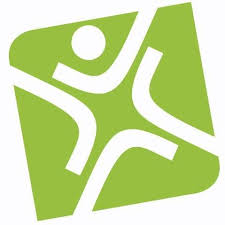 Code.org
FichesCode.org
Fiches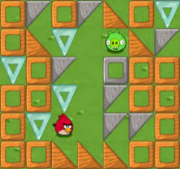 Klas: klasnummer:Naam:GroepPC1 – 2 – 3 - 4Les 1Les 1Les 1Les 1Les 2Les 2Les 2Les 3Les 3Les 3OefGelukt?
Bekeken?Gelukt?
Bekeken?Hulp?OefGelukt?
Bekeken?Hulp?OefGelukt?
Bekeken?Hulp?Reeks 2Reeks 2Reeks 2Reeks 2Reeks 8Reeks 8Reeks 8Reeks 17Reeks 17Reeks 17111222Juist / FoutJuist / Fout33Juist / foutJuist / fout344455566677788899910Juist / foutJuist / foutJuist / fout101011Open opdrachtOpen opdrachtOpen opdracht1111Reeks 4Reeks 4Reeks 4Reeks 41212113Juist / foutJuist / foutReeks 20Reeks 20Reeks 20214Open opdrachtOpen opdracht13Reeks 13Reeks 13Reeks 13241Juist / foutJuist / fout3526357468579Juist / foutJuist / foutJuist / fout6810Reeks 14Reeks 14Reeks 149Reeks 6Reeks 6Reeks 6Reeks 611012112312Juist / FoutJuist / Fout34Reeks 22Reeks 22Reeks 2245Juist / FoutJuist / Fout156267378489591061011712813Juist / FoutJuist / Fout9101112Juist / FoutJuist / Fout